Den europeiske søndagsalliansen ber alle sine medlemmer om å supportere om å støtte kampanjen.Pledge for en arbeidsfri søndag og decent arbeid i forkant av Europavalget i 2014. The European Sunday Alliance calls on all it’s Members and Supporters to support the Campaign“Pledge for a work-free Sunday and decent work ahead of the European elections 2014”A work-free Sunday and decent working hours are of paramount importance for citizens and workers throughout Europe and are not necessarily in conflict with economic competitiveness.Especially in the present time of socio-economic crisis, the adoption of legislation extending working hours to late evenings, nights, bank holidays and Sundays has direct consequences for the working conditions of employees and for small and medium sized enterprises. Competitiveness needs innovation, innovation needs creativity and creativity needs recreation!"A work-free Sunday and decent working hours are of paramount importance for citizens and workers throughout Europe and are not necessarily in conflict with economic competitiveness.Especially in the present time of socio-economic crisis, the adoption of legislation extending working hours to late evenings, nights, bank holidays and Sundays has direct consequences for the working conditions of employees and for small and medium sized enterprises. Competitiveness needs innovation, innovation needs creativity and creativity needs recreation!As a current or future Member of the European Parliament I pledge:1. To ensure that all relevant EU-legislation both respects and promotes the protection of a common weekly day of rest for all EU citizens, which shall be in principle on a Sunday, in order to protect workers' health and promote a better balance between family and private life and work;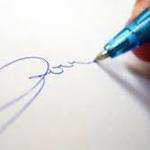 2. To promote EU-legislation guaranteeing sustainable working time patterns based on the principle of decent work benefiting society as well as the economy as a whole.Signatures collected: